Credit Card Authorization Release Form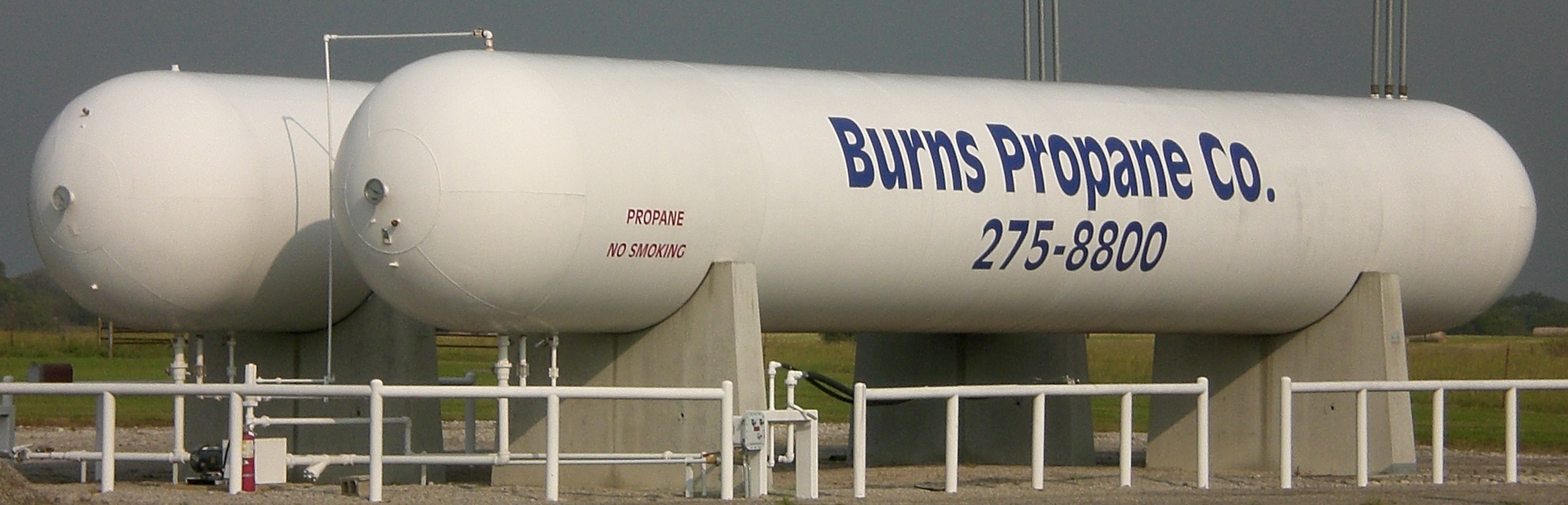 Credit Card Information (circle one):   Visa    Mastercard    American Express     DiscoverCredit Card Number: ___________________________________________ Exp. Date: __________3 or 4 digit security code on back of card: _________________Billing InformationCardholder’s Name __________________________________________________________________Cardholder’s Billing Address ___________________________________________________________			City: _________________________ State: _________Zip: _______________Phone (Home): ______________________ CELL: _____________________ FAX: ________________EMAIL (for receipt):					I, ____________________________________________________ (name of card owner or officer), authorize BURNS PROPANE COMPANY to charge the above credit card for:(Choose one)     All Deliveries/Rental Charges      Monthly Budget Only     Other (Explain below)Other: _________________________________________________________________________________________ ________________________________________________________________________________________________ And I guarantee payment for any purchases made with the credit card account number identified above, including renewed cards.______________________________________________________                            __________________________	            Signature of Cardholder			                                                  Date